Omar 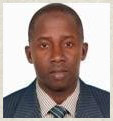 Omar.333239@2freemail.com 
Dubai Health Authority (DHA)

Objective
Obtain a challenging and rewarding phlebotomist position in a facility where I can apply my knowledge and experience, while being offered an opportunity for professional growth and advancement.   

Qualification Summary8 years hospital experience as a Lab technicians and phlebotomist.Conversant with Lab Information System (Netterm & Sunquest).Trained to perform several lab tests and blood collection using different types of needles. CertificatesCertificate on Infection ControlCertificate on Basic Life Support (BLS)Certificate on Pre-analytical Measures and errorsCertificate on BD Vacutainer System Phlebotomy Education ProgramCertificate on Fire & Safety Certificate on Risk management (Becton Dickson & Company)Certificate on Peer Education on issues related to HIV and other STIPersonalOutstanding patient communication skills.Self-motivated to consistently perform quality and be productive. Extensive customer relations with various age and culture groupsEducation
Mombasa Polytechnic University College                                                 1997- 19993 years Diploma in Medical Laboratory Technology Work Experience
Dubai Health Authority                                                         24th Aug.  2012 – Present
     Phlebotomist                                                                                      Perform a variety of routine blood collection procedures like venipuncture, techniques using standard equipment like vaccutainer tubes, tourniquets, syringes and butterfly needles.Explain lab test requiruresements and procedures to patientsUtilize standard procedures for the maintenance of positive patient identification.Proper Vein selection Order of drawRecord appropriate collection information on proper requisitions.Preparing, processing, labeling and storing patient specimens and samples according to departmental procedures for subsequent analysis by Clinical Laboratory staffProviding technical guidance to phlebotomy students assigned to work areaMaintaining inventory of supplies, and stocking supplies on and work area hand trays.      Al-firdaus Health Center, Mombasa                                                          KenyaMedical Laboratory Technician                                                       2004 - 2006    ResponsibilitiesSample collection from patientsRunning different  Hematological, Biochemistry, Microbiology and Serological testsReport  results to clinicians and Doctors for treatmentMaintain lab records and statisticsRetrieve and filled medical records and reports statisticsPrepared and coordinated specimens and cultures for dispatch to laboratory.Obtained initial lab and diagnostic test results Mewa Medical Center                                                                       1997- 1998Medical Laboratory Technician   References:  Available upon request